Club/Group Finance Checklist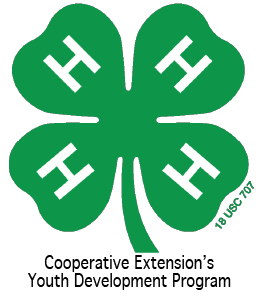 In an effort to keep club finances in order, this checklist has been created as a guide for steps to follow for accurate fund management. A checklist should be completed and kept on file for each of your clubs. Please note club finances are not required however if the club receives ANY funds over $0 throughout the year, they must follow the finance protocol.4-H Club or Group Name: _____________________________________________________ Charter Received: Club charter with their 4‐H Office.Date charter was received: ________________Article of Organization NC 4-H Club or Group form depending on function of group completed and turned into 4-H OfficeDate Article of Organization was received:  _________________Fund Acknowledgement Form completed and turned into 4-H OfficeDate Form was received:  _________________ Apply for EIN: When clubs have received their charter, and if they want to handle finances, they apply for an EIN with the IRS, using an SS‐4. Agents must work with the leaders when completing the SS‐4. The application can be completed by mail, fax, or over the phone.Date of SS‐4 Application completion: ________________ Document Application Process: Once the SS‐4 application is complete, the agent should document the application has been sent (ie. Photocopy of theapplication). Applications must include Social Security numbers as of 1.1.2009._____ Copy of EIN Letter Received: When the club leader receives a letter from theIRS with the EIN, the agent must receive a copy of the letter and should place acopy in the club’s file. Club and EIN information should be added to Countyclub spreadsheet.Date EIN Letter received: __________________ Open Bank Account: Once the club leader has received the club’s EIN, they cango to a local bank and open an account with the EIN in place of the SocialSecurity Number. Agents should have established a relationship with several ofthe local banks.Date Bank Account opened: ___________Page 1 of 2_____ Club Receive Treasurer’s Notebook: Clubs maintain the financial records oftheir club, using the Club Treasurer Notebook.Date treasurer’s notebook provided: ________________ Annual Audit: Agents must audit the Treasurer’s Notebook at least once eachyear to make sure the club is keeping finances in proper order. During theaudit, clubs must provide copies of bank statements to reflect balance recordedin the treasurer’s notebook.Date Treasurer’s notebook was audited (may be multiple dates, each year audited should be listed): ___________________ 990 Electronic Postcard Filed: At the end of the club year, all Clubs with finances must file online with the 990 electronic postcard by the 5th month	after the close of business (after the end of the club year) on the 15th of thatmonth. Agents should offer an opportunity for the leader to file in the countyoffice to assist with any issues. Leaders should print off the final screen thatshows that their 990 has been submitted. Agents must have proof of a clubcompletion of the 990 on file in the office.Date Club filed 990 (may be multiple dates, each year filed should be listed): _________________Change in Club Leader Contact Information: If a club leader decides to stepdown and another leader is willing to take over, the contact information on thebank account and the IRS needs to be changed. Bank records can be changedby simply going into the bank. Changes to IRS EIN information needs to beentered during annual filing period for the 990 (changes can simply be madeon the 990 electronic postcard). All changes must be noted on the county’s clubspreadsheet._____ Club Disbands: When a club disbands, the club finances are transferred to thecounty office and the club leader is responsible for contacting the IRS andnotifying the IRS the EIN should be marked for deletion. The 4‐H professionalshould also make note of the deletion on their spreadsheet and submit thechange to the State 4‐H Office. See Club Disband Checklist.Date club officially disbanded): ___________Page 2 of 2